New Zealand Masters Athletics Inc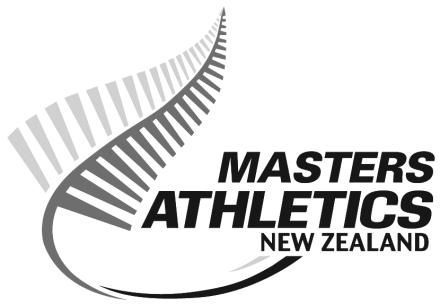 Comradeship in CompetitionPO Box 8002UrlichHamilton 3245To all Centres of NZMA and Life MembersPreliminary Notice of Annual General Meeting (AGM) and NZMA AwardsI hereby give preliminary notice that the Annual General Meeting of this Association will be held on Friday 3rd March 2017   commencing at 1200hrs (Noon)Location: The Saxton Pavilion  (Adjacent to Saxton Field, Nelson)I am now calling for nominations for the following:		Board of Directors.			President			Vice President			Secretary / Treasurer (to remain a combined position)			Directors (Maximum of FIVE)Remits.  Remits can only be submitted via NZMA CentresClosing dates for Nominations and Remits - 3 January 2017****************AWARDSService and Merit Awards  			Closing date - 3 February 2017	Athlete of the Year Awards			Closing date - 31 January 2017 	No doubt following such a successful WMA championships in Perth there will be many of our athletes seeking recognition for their performances in their various disciplines.	Note that the awards are separate for both male and female Athletes.	Please use the nomination forms on this website.	Signed:  Stewart Foster	Secretary / Treasurer	28th November 2016